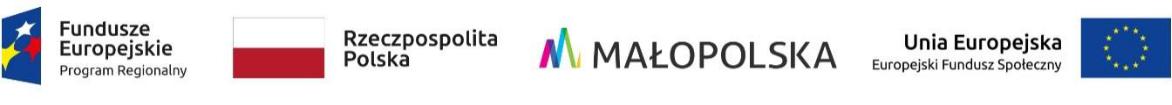 OŚWIADCZENIE UCZESTNIKA PROJEKTUW związku z przystąpieniem do projektu pn. „Małopolska Chmura Edukacyjna w Gminie Miejskiej Kraków” (V edycja) Licea Ogólnokształcące nr RPMP.10.01.04-12-0090/20, przyjmuję do wiadomości, że:Administratorem moich danych osobowych przetwarzanych w ramach zbioru danych  „Regionalny Program Operacyjny Województwa Małopolskiego 2014-2020” jest Zarząd Województwa Małopolskiego stanowiący Instytucję Zarządzającą dla Regionalnego Programu Operacyjnego Województwa Małopolskiego na lata 2014 – 2020, z siedzibą w Krakowie przy 
ul. Basztowej 22, 31-156 Kraków, adres do korespondencji ul. Racławicka 56, 30-017 Kraków.Administratorem moich danych osobowych przetwarzanych w ramach zbioru danych „Centralny system teleinformatyczny wspierający realizację programów operacyjnych” jest minister właściwy do spraw rozwoju z siedzibą w Warszawie przy ul. Wspólnej 2/4, 00-926 Warszawa.Przetwarzanie moich danych osobowych jest zgodne z prawem i spełnia warunki, o których mowa w art. 6 ust. 1 lit. c) oraz art. 9 ust. 2 lit g) Rozporządzenia Parlamentu Europejskiego i Rady (UE) 2016/679 – dane osobowe są niezbędne dla realizacji Regionalnego Programu Operacyjnego Województwa Małopolskiego na lata 2014-2020 na podstawie:rozporządzenia Parlamentu Europejskiego i Rady (UE) Nr 1303/2013 z dnia 17 grudnia 2013 r. ustanawiającego wspólne przepisy dotyczące Europejskiego Funduszu Rozwoju Regionalnego, Europejskiego Funduszu Społecznego, Funduszu Spójności, Europejskiego Funduszu Rolnego na rzecz Rozwoju Obszarów Wiejskich oraz Europejskiego Funduszu Morskiego i Rybackiego oraz ustanawiające przepisy ogólne dotyczące Europejskiego Funduszu Rozwoju Regionalnego, Europejskiego Funduszu Społecznego, Funduszu Spójności i Europejskiego Funduszu Morskiego i Rybackiego oraz uchylającego rozporządzenie Rady (WE) nr 1083/2006;rozporządzenia Parlamentu Europejskiego i Rady (UE) Nr 1304/2013 z dnia 17 grudnia 2013 r. w sprawie Europejskiego Funduszu Społecznego i uchylające rozporządzenie Rady (WE) 
nr 1081/2006;ustawy z dnia 11 lipca 2014 r. o zasadach realizacji programów w zakresie polityki spójności finansowanych w perspektywie finansowej 2014–2020;rozporządzenia Wykonawczego Komisji (UE) Nr 1011/2014 z dnia 22 września 2014 r. ustanawiające szczegółowe przepisy wykonawcze do rozporządzenia Parlamentu Europejskiego i Rady (UE) nr 1303/2013 w odniesieniu do wzorów służących do przekazywania Komisji określonych informacji oraz szczegółowe przepisy dotyczące wymiany informacji między beneficjentami a instytucjami zarządzającymi, certyfikującymi, audytowymi i pośredniczącymi.Moje dane osobowe będą przetwarzane wyłącznie w celu realizacji projektu . „Małopolska Chmura Edukacyjna w Gminie Miejskiej Kraków” V nr RPMP.10.01.04-12-0090/20, w szczególności potwierdzenia kwalifikowalności wydatków, udzielenia wsparcia, monitoringu, ewaluacji, kontroli, audytu i sprawozdawczości oraz działań informacyjno-promocyjnych w ramach Regionalnego Programu Operacyjnego Województwa Małopolskiego na lata 2014 – 2020 (RPO WM).Moje dane osobowe zostały powierzone do przetwarzania Instytucji Pośredniczącej Małopolskiemu Centrum Przedsiębiorczości, ul. Jasnogórska 11, 31-358 Kraków, beneficjentowi realizującemu projekt – Gminie Miejskiej Kraków, pl. Wszystkich Świętych 
3-4, 31-004 Kraków oraz podmiotom, które na zlecenie beneficjenta uczestniczą w realizacji projektu:Miejskie Centrum Obsługi Oświaty w Krakowie, 31-450 Kraków ul. Ułanów 9a, „Małopolska Chmura Edukacyjna IV w Gminie Miejskiej Kraków”;I Liceum Ogólnokształcące im. Bartłomieja Nowodworskiego w Krakowie, ul. Plac na Groblach 9;II Liceum Ogólnokształcące im. Króla Jana II Sobieskiego w Krakowie, ul. Jana Sobieskiego 9;III Liceum Ogólnokształcące im. Jana Kochanowskiego w Krakowie, os. Wysokie 6;IV Liceum Ogólnokształcące im. Tadeusza Kościuszki w Krakowie, ul. Krzemionki 11;V Liceum Ogólnokształcące im. Augusta Witkowskiego w Krakowie, ul. Studencka 12;VI Liceum Ogólnokształcące im. Adama Mickiewicza w Krakowie, ul. Wąska 7;VII Liceum Ogólnokształcące im. Zofii Nałkowskiej w Krakowie, ul. Stanisława Skarbińskiego 5;VIII Liceum Ogólnokształcące im. Stanisława Wyspiańskiego w Krakowie, ul. Grzegórzecka 24;X Liceum Ogólnokształcące im. Komisji Edukacji Narodowej w Krakowie, ul. Zygmunta Wróblewskiego 8;XI Liceum Ogólnokształcące im. Marii Dąbrowskiej w Krakowie, os. Teatralne 33;XX Liceum Ogólnokształcące im. Leopolda Staffa w Krakowie, ul. Szlak 5.Moje dane osobowe mogą zostać przekazane podmiotom realizującym badania ewaluacyjne na zlecenie Powierzającego, Instytucji Pośredniczącej lub beneficjenta. Moje dane osobowe mogą zostać również powierzone specjalistycznym podmiotom, realizującym na zlecenie Powierzającego, Instytucji Pośredniczącej oraz beneficjenta kontrole i audyty w ramach RPO WM;Moje dane osobowe będą przechowywane do momentu zakończenia realizacji i rozliczenia projektu i zamknięcie i rozliczenia Regionalnego Programu Operacyjnego Województwa Małopolskiego 2014-2020 oraz zakończenia okresu trwałości dla projektu i okresu archiwizacyjnego, w zależności od tego, która z tych dat nastąpi później.Podanie danych ma charakter dobrowolny, aczkolwiek jest wymogiem ustawowym a konsekwencją odmowy ich podania jest brak możliwości udzielenia wsparcia w ramach projektu;Posiadam prawo dostępu do treści swoich danych oraz prawo ich: sprostowania, ograniczenia przetwarzania, prawo do przenoszenia danych zgodnie z art. 15-20 RODO.Posiadam prawo do wniesienia sprzeciwu wobec przetwarzania danych w sposób opisany powyżej. Przetwarzanie danych zostanie zaprzestane, chyba że IZ/IP będzie w stanie wykazać, 
że w stosunku do przetwarzanych danych istnieją prawnie uzasadnione podstawy, które są nadrzędne wobec interesów, praw i wolności lub dane będą nam niezbędne do ewentualnego ustalenia, dochodzenia lub obrony roszczeń.Mam prawo do wniesienia skargi do Prezesa Urzędu Ochrony Danych Osobowych, gdy uznam, 
że przetwarzanie moich danych osobowych narusza przepisy RODO.Moje dane osobowe mogą zostać ujawnione innym podmiotom upoważnionym na podstawie przepisów prawa.Moje dane osobowe nie będą przetwarzane w sposób zautomatyzowany, w tym również profilowane.Mogę skontaktować się z Inspektorem Ochrony Danych:wyznaczonym przez ADO wskazanym w ust. 1, wysyłając wiadomość na adres poczty elektronicznej: iodo@umwm.malopolska.pl lub pisemnie na adres: Inspektor Ochrony Danych Osobowych UMWM, Urząd Marszałkowski Województwa Małopolskiego 
ul. Racławicka 56, 30-017 Kraków;wyznaczonym przez ADO wskazanym w ust. 2, wysyłając wiadomość na adres poczty elektronicznej: iod@miir.gov.pl;działającym w ramach Instytucji Pośredniczącej, wysyłając wiadomość na adres poczty elektronicznej: dane_osobowe@mcp.malopolska.pl lub pisemnie na adres: Inspektor Ochrony Danych MCP, Małopolskie Centrum Przedsiębiorczości, ul. Jasnogórska 11, 
31-358 Kraków;wyznaczonym przez beneficjenta, wysyłając wiadomość na adres poczty elektronicznej: iod@um.krakow.pl lub pisemnie na adres: Inspektor Ochrony Danych, Urząd Miasta Krakowa, ul. Wielopole 17a, 31-072 Kraków, wyznaczonym przez realizatora projektu wysyłając wiadomość na adres poczty elektronicznej: iodmcoo@mcoo.krakow.pl lub pisemnie na adres: Inspektor Ochrony Danych, Miejskie Centrum Obsługi Oświaty w Krakowie, ul. Ułanów 9a, 31-450 Kraków.W ciągu 4 tygodni po zakończeniu udziału w projekcie udostępnię dane dot. mojego statusu na rynku pracy oraz informacje nt. udziału w kształceniu lub szkoleniu oraz uzyskania kwalifikacji lub nabycia kompetencji.W ciągu trzech miesięcy po zakończeniu udziału w projekcie udostępnię dane dot. mojego statusu na rynku pracy.Do trzech miesięcy po zakończonym udziale w projekcie dostarczę dokumenty potwierdzające osiągnięcie efektywności zatrudnieniowej (podjęcie zatrudnienia lub innej pracy zarobkowej).…..………………………………………		……………………………………………	MIEJSCOWOŚĆ I DATA 			CZYTELNY PODPIS UCZESTNIKA 
							PROJEKTU